                                                                                                 Lisa                                                                                                  Kohtla-Järve Linnavalisuse                                                                                                 /     / märtsi 2020.  a                                                                                                 korralduse nr     juurdeÜhissõidukipeatuste asukohad            Ahtme linnaosa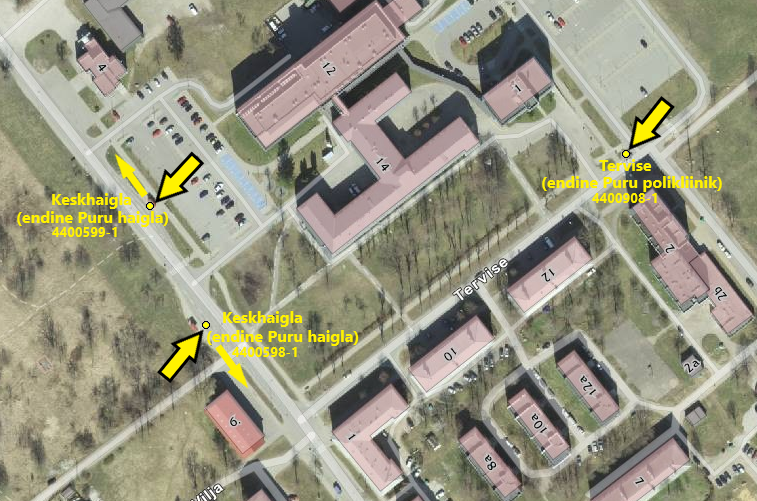            Järve linnaosa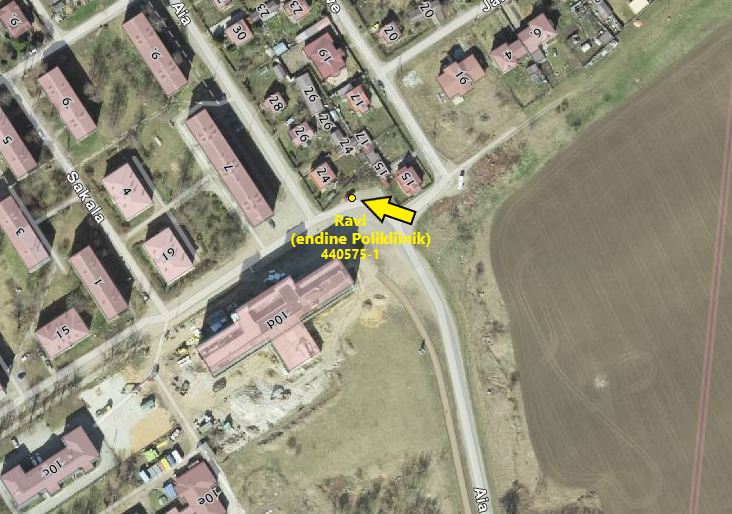 